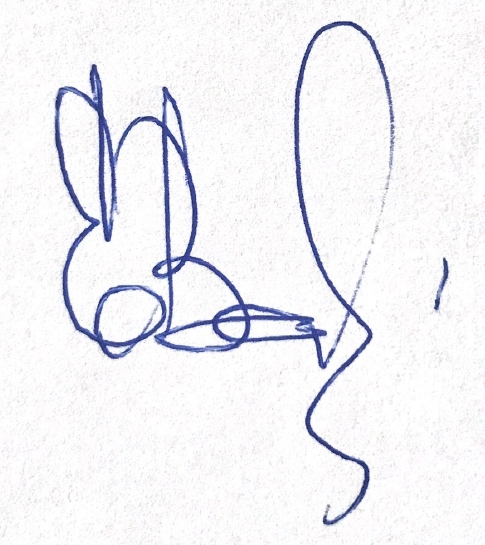 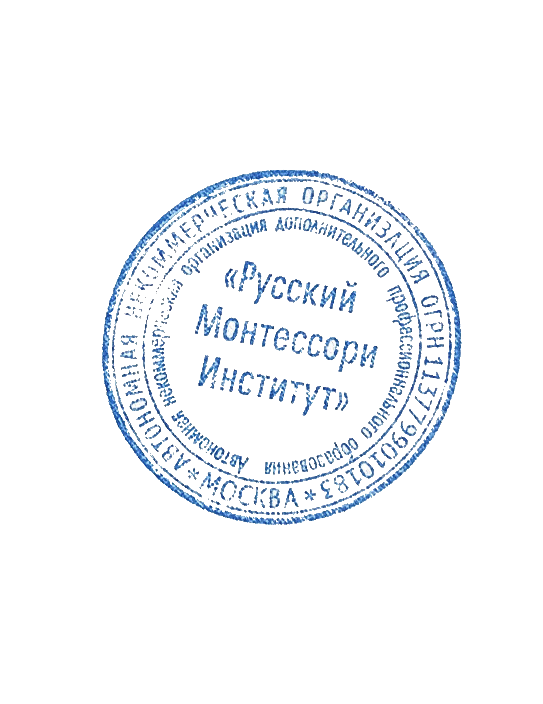 Генеральный директор 							                	Е.В. СитинаООО "Детский клуб "Монтессори-Сити"  Утверждаю                                                                                                                                                                        Генеральный директор
ООО "Детский клуб "Монтессори-Сити"
Ситина Е.В. ____________
01 февраля 2024 г..ПЕРЕЧЕНЬ ОБРАЗОВАТЕЛЬНЫХ ПРОГРАММ И ТАРИФОВ
на платные дополнительные образовательные услуги
ООО "Детский клуб "Монтессори-Сити"
на 2024 учебный годс 01.02.2024 г. по 31.08.2024 г.I.  Монтессори-комплекс Монтессори "Вместе с малышом" (возраст 0-3; 3-6 лет)№/кор.счетНазвание направленийКоличество занятий в месяцДлительность занятия Стоимость занятий в месяц (абонемент), руб.Стоимость разового занятия, руб.Стоимость занятий в год, руб.1.1.Монтессори "Вместе с малышом  0-3"                 (от 8 мес.до 3 лет) 2р/н   8д/м      1.5 часа            9 900,00 ₽             1 650,00 ₽           89 100,00 ₽ 1.2.Монтессори "Вместе с малышом  0-3"                 (от 8 мес.до 3 лет) 2р/н   8д/м      1час            7 250,00 ₽             1 300,00 ₽           65 340,00 ₽ 1.3.Монтессори "Вместе с малышом  0-3"                  (от 8 мес.до 3 лет) 2р/н   8д/м      1час экон.            6 700,00 ₽             1 300,00 ₽           60 390,00 ₽ 1.4.Монтессори "Вместе с малышом  0-3"                  (от 8 мес.до 3 лет) 1р/н  4д/м      1,5 часа            5 600,00 ₽             1 650,00 ₽           50 490,00 ₽ 1.5.Монтессори "Вместе с малышом  0-3"               (от 8 мес.до 3 лет) 1р/н   4д/м1 час            4 250,00 ₽             1 300,00 ₽           38 610,00 ₽ 1.6.Монтессори "Вместе с малышом  0-3"              (от 8 мес.до 3 лет) 1р/н   4д/м1час экон.            4 000,00 ₽             1 300,00 ₽ 30,00 ₽ "Самостоятельный малыш" (возраст 2-3 лет)"Самостоятельный малыш" (возраст 2-3 лет)"Самостоятельный малыш" (возраст 2-3 лет)"Самостоятельный малыш" (возраст 2-3 лет)"Самостоятельный малыш" (возраст 2-3 лет)"Самостоятельный малыш" (возраст 2-3 лет)"Самостоятельный малыш" (возраст 2-3 лет)№/кор.счетНазвание направленийКоличество занятий в месяцДлительность занятия Стоимость занятий в месяц (абонемент), руб.Стоимость разового занятия, руб.Стоимость занятий в год, руб. 2.1.Монтессори "Самостоятельный малыш", ТОДДЛЕР, УТРО (от 2 до 3 лет)5р/н 20д/м3 часа          25 400,00 ₽             2 300,00 ₽         228 690,00 ₽  2.2.Монтессори "Самостоятельный малыш", ТОДДЛЕР, УТРО (от 2 до 3 лет)4р/н 16д/м3 часа          22 300,00 ₽             2 300,00 ₽         201 465,00 ₽  2.3.Монтессори "Самостоятельный малыш", ТОДДЛЕР, УТРО (от 2 до 3 лет)3р/н 12д/м3 часа          20 550,00 ₽             2 300,00 ₽         185 130,00 ₽ №/кор.счетНазвание направленийКоличество занятий в месяцДлительность занятия Стоимость занятий в месяц (абонемент), руб.Стоимость разового занятия, руб.Стоимость занятий в год, руб. 2.4.Монтессори "Самостоятельный малыш", ТОДДЛЕР, УТРО (от 2 до 3 лет)2р/н   8д/м      3 часа          16 000,00 ₽             2 300,00 ₽         144 292,50 ₽  2.5.Монтессори "Самостоятельный малыш", ТОДДЛЕР, ВЕЧЕР (от 2 до 3 лет)2р/н   8д/м      2 часа          13 950,00 ₽             1 550,00 ₽         125 730,00 ₽  2.6.Монтессори "Самостоятельный малыш", ТОДДЛЕР, ВЕЧЕР (от 2 до 3 лет)3р/н 12д/м2 часа          19 000,00 ₽             1 950,00 ₽         171 270,00 ₽  2.7.Монтессори "Самостоятельный малыш", ТОДДЛЕР, ВЕЧЕР (от 2 до 3 лет)инд. ввод. занятие1 час            2 950,00 ₽                          -   ₽                        -   ₽ 3. «Я сам» (возраст 3-6 лет)3. «Я сам» (возраст 3-6 лет)3. «Я сам» (возраст 3-6 лет)3. «Я сам» (возраст 3-6 лет)3. «Я сам» (возраст 3-6 лет)3. «Я сам» (возраст 3-6 лет)3. «Я сам» (возраст 3-6 лет)№/кор.счетНазвание направленийКоличество занятий в месяцДлительность занятия Стоимость занятий в месяц (абонемент), руб.Стоимость разового занятия, руб.Стоимость занятий в год, руб. 3.1.Монтессори "Я сам", ВЕЧЕР (от 3 до 6 лет) 1р/н   8д/м      2 часа            6 700,00 ₽             1 850,00 ₽           60 390,00 ₽  3.2.Монтессори "Я сам", ВЕЧЕР (от 3 до 6 лет) 2р/н   8д/м      2 часа          11 650,00 ₽             1 850,00 ₽         104 940,00 ₽  3.3.Монтессори "Я сам", ВЕЧЕР (от 3 до 6 лет) инд. ввод. занятие1 час            2 950,00 ₽                          -   ₽                       -   ₽ 4. Дневное пребывание детей «Я сам» (возраст 3-6 лет)4. Дневное пребывание детей «Я сам» (возраст 3-6 лет)4. Дневное пребывание детей «Я сам» (возраст 3-6 лет)4. Дневное пребывание детей «Я сам» (возраст 3-6 лет)4. Дневное пребывание детей «Я сам» (возраст 3-6 лет)4. Дневное пребывание детей «Я сам» (возраст 3-6 лет)4. Дневное пребывание детей «Я сам» (возраст 3-6 лет)№/кор.счетНазвание направленийКоличество занятий в месяцДлительность занятия Стоимость занятий в месяц (абонемент), руб.Стоимость разового занятия, руб.Стоимость занятий в год, руб. 4.1.Пакет, Дневное пребывание детей, Монтессори "Я сам", с 8.30 до 17.00(от 3 до 6 лет) 5р/н  20д/м                45 375,00 ₽                          -   ₽         544 500,00 ₽  4.2.Развивающий Монтессори                     "Я сам", с 08.30 до 12.00     РК (от 3 до 6 лет)5р/н  20д/м      4 часа          33 880,00 ₽                          -   ₽         406 560,00 ₽  4.3.Услуги по уходуи присмотру за воспитанником, с 12.30 до 17.00   УП (от 3 до 6 лет)5р/н  20д/м      4 часа          11 495,00 ₽                          -   ₽         137 940,00 ₽ II.  Развивающий комплекс для дошкольниковII.  Развивающий комплекс для дошкольниковII.  Развивающий комплекс для дошкольниковII.  Развивающий комплекс для дошкольниковII.  Развивающий комплекс для дошкольниковII.  Развивающий комплекс для дошкольниковII.  Развивающий комплекс для дошкольников5. Подготовка к школе (возраст с 4 лет)5. Подготовка к школе (возраст с 4 лет)5. Подготовка к школе (возраст с 4 лет)5. Подготовка к школе (возраст с 4 лет)5. Подготовка к школе (возраст с 4 лет)5. Подготовка к школе (возраст с 4 лет)5. Подготовка к школе (возраст с 4 лет)№/кор.счетНазвание направленийКоличество занятий в месяцДлительность занятия Стоимость занятий в месяц (абонемент), руб.Стоимость разового занятия, руб.Стоимость занятий в год, руб. 5.1.                Подготовка к школе (с 4 лет)2р/н   8д/м      1 час            8 550,00 ₽             1 400,00 ₽           77 220,00 ₽  5.2.Подготовка к школе (с 4 лет)2р/н   8д/м      1,5 часа            9 750,00 ₽             1 500,00 ₽           88 110,00 ₽  5.3.Подготовка к школе (с 4 лет)1р/н   4д/м инд.60 мин            7 350,00 ₽             1 850,00 ₽           66 330,00 ₽  5.4.Подготовка к школе (с 4 лет)2р/н 8д/м инд.60 мин          12 650,00 ₽             1 850,00 ₽         113 850,00 ₽ 6. Группа Гармоничного Развития (возраст с 2,6 до 4 лет)6. Группа Гармоничного Развития (возраст с 2,6 до 4 лет)6. Группа Гармоничного Развития (возраст с 2,6 до 4 лет)6. Группа Гармоничного Развития (возраст с 2,6 до 4 лет)6. Группа Гармоничного Развития (возраст с 2,6 до 4 лет)6. Группа Гармоничного Развития (возраст с 2,6 до 4 лет)6. Группа Гармоничного Развития (возраст с 2,6 до 4 лет)№/кор.счетНазвание направленийКоличество занятий в месяцДлительность занятия Стоимость занятий в месяц (абонемент), руб.Стоимость разового занятия, руб.Стоимость занятий в год, руб.6.1.Группа Гармоничного Развития 2р/н 8д/м1 час            6 600,00 ₽             1 200,00 ₽           59 400,00 ₽ 6.2.Группа Гармоничного Развития 1р/н 4д/м1 час            4 150,00 ₽             1 200,00 ₽           37 620,00 ₽ 7. Изостудия (возраст с 4 лет)7. Изостудия (возраст с 4 лет)7. Изостудия (возраст с 4 лет)7. Изостудия (возраст с 4 лет)7. Изостудия (возраст с 4 лет)7. Изостудия (возраст с 4 лет)7. Изостудия (возраст с 4 лет)№/кор.счетНазвание направленийКоличество занятий в месяцДлительность занятия Стоимость занятий в месяц (абонемент), руб.Стоимость разового занятия, руб.Стоимость занятий в год, руб.7.1.Изостудия (ИЗО)(с 4 лет)2р/н   8д/м1 час            6 350,00 ₽             1 200,00 ₽           57 420,00 ₽ 7.2.Изостудия (ИЗО) (с 4 лет)1р/н   4д/м1 час            3 850,00 ₽             1 200,00 ₽           34 650,00 ₽ III.  Английский язык для дошкольников и школьниковIII.  Английский язык для дошкольников и школьниковIII.  Английский язык для дошкольников и школьниковIII.  Английский язык для дошкольников и школьниковIII.  Английский язык для дошкольников и школьниковIII.  Английский язык для дошкольников и школьниковIII.  Английский язык для дошкольников и школьников8. Английский язык (возраст с 3 лет)8. Английский язык (возраст с 3 лет)8. Английский язык (возраст с 3 лет)8. Английский язык (возраст с 3 лет)8. Английский язык (возраст с 3 лет)8. Английский язык (возраст с 3 лет)8. Английский язык (возраст с 3 лет)№/кор.счетНазвание направленийКоличество занятий в месяцДлительность занятия Стоимость занятий в месяц (абонемент), руб.Стоимость разового занятия, руб.Стоимость занятий в год, руб.8.1.Английский язык для детей (с 3-х лет)2р/н   8д/м      1 час            7 150,00 ₽             1 300,00 ₽           64 350,00 ₽ 8.2.Английский язык для детей (с 3-х лет)2р/н   8д/м      45 мин            6 450,00 ₽             1 200,00 ₽           58 410,00 ₽ 8.3.Английский язык для детей (с 3-х лет)2р/н   8д/м инд. школ.   1 час          12 650,00 ₽             1 850,00 ₽         113 850,00 ₽ 8.4.Английский язык для детей (с 3-х лет)2р/н   8д/м инд. школ.   45 мин            9 100,00 ₽             1 500,00 ₽           82 170,00 ₽ 8.5.Английский язык для детей (с 3-х лет)2р/н   8д/м      30 мин.            4 500,00 ₽             1 100,00 ₽           40 590,00 ₽ 8.6.Английский язык для детей (с 3-х лет)1р/н4д/м1 час            3 850,00 ₽             1 300,00 ₽           34 650,00 ₽ 8.7.Английский язык для детей (с 3-х лет)1р/н 4д/м 45 мин            4 200,00 ₽             1 300,00 ₽           38 115,00 ₽ 8.8.Английский язык для детей (с 3-х лет)1р/н 4д/м индив.45 мин            5 250,00 ₽             1 500,00 ₽           47 520,00 ₽ 8.9.Английский язык для детей (с 3-х лет)1р/н 4д/м индив.1час            6 800,00 ₽             1 850,00 ₽           61 380,00 ₽ IV.  Музыкальные отделенияIV.  Музыкальные отделенияIV.  Музыкальные отделенияIV.  Музыкальные отделенияIV.  Музыкальные отделенияIV.  Музыкальные отделенияIV.  Музыкальные отделения9. Музыка для малышей (возраст с 1.5 до 3 лет)9. Музыка для малышей (возраст с 1.5 до 3 лет)9. Музыка для малышей (возраст с 1.5 до 3 лет)9. Музыка для малышей (возраст с 1.5 до 3 лет)9. Музыка для малышей (возраст с 1.5 до 3 лет)9. Музыка для малышей (возраст с 1.5 до 3 лет)9. Музыка для малышей (возраст с 1.5 до 3 лет)№/кор.счетНазвание направленийКоличество занятий в месяцДлительность занятия Стоимость занятий в месяц (абонемент), руб.Стоимость разового занятия, руб.Стоимость занятий в год, руб.9.1.Музыка для малышей (с 1,5 до 3 лет)1р/н   4д/м30 мин            2 750,00 ₽                 900,00 ₽           24 750,00 ₽ 9.2.Музыка для малышей (с 1,5 до 3 лет)2р/н   8д/м30 мин            4 250,00 ₽                 900,00 ₽           38 610,00 ₽ 10. Вокал (возраст с 4 лет)10. Вокал (возраст с 4 лет)10. Вокал (возраст с 4 лет)10. Вокал (возраст с 4 лет)10. Вокал (возраст с 4 лет)10. Вокал (возраст с 4 лет)10. Вокал (возраст с 4 лет)№/кор.счетНазвание направленийКоличество занятий в месяцДлительность занятия Стоимость занятий в месяц (абонемент), руб.Стоимость разового занятия, руб.Стоимость занятий в год, руб.10.1.Вокал   (от 4 лет)1р/н   4д/м инд.45 мин            4 400,00 ₽             1 200,00 ₽           39 600,00 ₽ 10.2.Вокал   (от 4 лет)2р/н   8д/м инд.45 мин             6 900,00 ₽             1 200,00 ₽           62 370,00 ₽ 11. Сольфеджио (возраст с 4 лет)11. Сольфеджио (возраст с 4 лет)11. Сольфеджио (возраст с 4 лет)11. Сольфеджио (возраст с 4 лет)11. Сольфеджио (возраст с 4 лет)11. Сольфеджио (возраст с 4 лет)11. Сольфеджио (возраст с 4 лет)№/кор.счетНазвание направленийКоличество занятий в месяцДлительность занятия Стоимость занятий в месяц (абонемент), руб.Стоимость разового занятия, руб.Стоимость занятий в год, руб.11.1.Сольфеджио  (от 4 лет)1р/н 4д/м45 мин.            3 150,00 ₽             1 200,00 ₽           28 710,00 ₽ 11.2.Сольфеджио  (от 4 лет)1р/н 8д/м45 мин.            5 250,00 ₽             1 200,00 ₽           47 520,00 ₽ 11.3.Сольфеджио  (от 4 лет)1 р/н 4 д/м инд.45 мин.            3 850,00 ₽             1 200,00 ₽           34 650,00 ₽ 11.4.Сольфеджио  (от 4 лет)2 р/н 8 д/м инд.45 мин            6 250,00 ₽             1 200,00 ₽           56 430,00 ₽ 12. Фортепиано (возраст с 6 лет)12. Фортепиано (возраст с 6 лет)12. Фортепиано (возраст с 6 лет)12. Фортепиано (возраст с 6 лет)12. Фортепиано (возраст с 6 лет)12. Фортепиано (возраст с 6 лет)12. Фортепиано (возраст с 6 лет)№/кор.счетНазвание направленийКоличество занятий в месяцДлительность занятия Стоимость занятий в месяц (абонемент), руб.Стоимость разового занятия, руб.Стоимость занятий в год, руб.12.1.Фортепиано    (от 6 лет)1р/н   4д/м45 мин            5 600,00 ₽             1 650,00 ₽           50 490,00 ₽ 12.2.Фортепиано    (от 6 лет)2р/н   8д\м45 мин            7 850,00 ₽             1 650,00 ₽           70 785,00 ₽ 13. Гитара (возраст с 6 лет)13. Гитара (возраст с 6 лет)13. Гитара (возраст с 6 лет)13. Гитара (возраст с 6 лет)13. Гитара (возраст с 6 лет)13. Гитара (возраст с 6 лет)13. Гитара (возраст с 6 лет)№/кор.счетНазвание направленийКоличество занятий в месяцДлительность занятия Стоимость занятий в месяц (абонемент), руб.Стоимость разового занятия, руб.Стоимость занятий в год, руб.13.1.Гитара  (от 6 лет)1р/н   4д/м45 мин            5 600,00 ₽             1 650,00 ₽           50 490,00 ₽ 13.2.Гитара  (от 6 лет)2р/н   8д\м45 мин            7 850,00 ₽             1 650,00 ₽           70 785,00 ₽ V.  Спортивные отделенияV.  Спортивные отделенияV.  Спортивные отделенияV.  Спортивные отделенияV.  Спортивные отделенияV.  Спортивные отделенияV.  Спортивные отделения14. Фитнес для малышей  (возраст с 2 лет)14. Фитнес для малышей  (возраст с 2 лет)14. Фитнес для малышей  (возраст с 2 лет)14. Фитнес для малышей  (возраст с 2 лет)14. Фитнес для малышей  (возраст с 2 лет)14. Фитнес для малышей  (возраст с 2 лет)14. Фитнес для малышей  (возраст с 2 лет)№/кор.счетНазвание направленийКоличество занятий в месяцДлительность занятия Стоимость занятий в месяц (абонемент), руб.Стоимость разового занятия, руб.Стоимость занятий в год, руб.14.1.Фитнес для малышей  (от 2 лет)2р/н   8д/м      30 мин            4 150,00 ₽                 850,00 ₽           37 620,00 ₽ 14.2.Фитнес для малышей  (от 2 лет)1р/н   4д/м30 мин            2 750,00 ₽                 850,00 ₽           24 750,00 ₽ 15. Акробатика (возраст с 4 лет)15. Акробатика (возраст с 4 лет)15. Акробатика (возраст с 4 лет)15. Акробатика (возраст с 4 лет)15. Акробатика (возраст с 4 лет)15. Акробатика (возраст с 4 лет)15. Акробатика (возраст с 4 лет)№/кор.счетНазвание направленийКоличество занятий в месяцДлительность занятия Стоимость занятий в месяц (абонемент), руб.Стоимость разового занятия, руб.Стоимость занятий в год, руб.15.1.Акробатика   (от 4 лет)2р/н   8д/м 1час            6 450,00 ₽             1 200,00 ₽           58 410,00 ₽ 15.2.Акробатика (от 4 лет)3р/н   12д/м 1 час            9 650,00 ₽             1 200,00 ₽           87 120,00 ₽ 15.3.Акробатика   (от 4 лет)1р/н   4д/м1 час            4 000,00 ₽             1 200,00 ₽           36 630,00 ₽ 16. Айкидо (возраст с 4 лет)16. Айкидо (возраст с 4 лет)16. Айкидо (возраст с 4 лет)16. Айкидо (возраст с 4 лет)16. Айкидо (возраст с 4 лет)16. Айкидо (возраст с 4 лет)16. Айкидо (возраст с 4 лет)№/кор.счетНазвание направленийКоличество занятий в месяцДлительность занятия Стоимость занятий в месяц (абонемент), руб.Стоимость разового занятия, руб.Стоимость занятий в год, руб.16.1.Айкидо    (от 4 лет)2р/н   8д/м    1 час            6 450,00 ₽             1 200,00 ₽           58 410,00 ₽ 16.2.Айкидо    (от 4 лет)2р/н  8д/м    1.5 час            8 450,00 ₽             1 300,00 ₽           76 230,00 ₽ 16.3.Айкидо    (от 4 лет)1р/н   4д/м1 час            4 000,00 ₽             1 200,00 ₽           36 630,00 ₽ 16.4.Айкидо   (от 4 лет)1р/н   4д/м1.5 час            4 800,00 ₽             1 300,00 ₽           43 560,00 ₽ 17. Самооборона (возраст с 4 лет)17. Самооборона (возраст с 4 лет)17. Самооборона (возраст с 4 лет)17. Самооборона (возраст с 4 лет)17. Самооборона (возраст с 4 лет)17. Самооборона (возраст с 4 лет)17. Самооборона (возраст с 4 лет)№/кор.счетНазвание направленийКоличество занятий в месяцДлительность занятия Стоимость занятий в месяц (абонемент), руб.Стоимость разового занятия, руб.Стоимость занятий в год, руб.17.1.Самооборона  (от 4 лет)2р/н   8д/м1 час            6 450,00 ₽             1 200,00 ₽           58 410,00 ₽ 17.2.Самооборона  (от 4 лет)1р/н   4д/м1 час            4 000,00 ₽             1 200,00 ₽           36 630,00 ₽ 18. Художественная гимнастика (возраст с 3,5 лет)18. Художественная гимнастика (возраст с 3,5 лет)18. Художественная гимнастика (возраст с 3,5 лет)18. Художественная гимнастика (возраст с 3,5 лет)18. Художественная гимнастика (возраст с 3,5 лет)18. Художественная гимнастика (возраст с 3,5 лет)18. Художественная гимнастика (возраст с 3,5 лет)№/кор.счетНазвание направленийКоличество занятий в месяцДлительность занятия Стоимость занятий в месяц (абонемент), руб.Стоимость разового занятия, руб.Стоимость занятий в год, руб.18.1.Художественная гимнастика   (с 3,5 лет)2р/н   8д/м1 час            6 450,00 ₽             1 200,00 ₽           58 410,00 ₽ 18.2.Художественная гимнастика   (с 3,5 лет)1р/н   4д/м1 час            4 000,00 ₽             1 200,00 ₽           36 630,00 ₽ 19. Капоэйра (возраст с 4 лет)19. Капоэйра (возраст с 4 лет)19. Капоэйра (возраст с 4 лет)19. Капоэйра (возраст с 4 лет)19. Капоэйра (возраст с 4 лет)19. Капоэйра (возраст с 4 лет)19. Капоэйра (возраст с 4 лет)№/кор.счетНазвание направленийКоличество занятий в месяцДлительность занятия Стоимость занятий в месяц (абонемент), руб.Стоимость разового занятия, руб.Стоимость занятий в год, руб.19.1.Капоэйра   (от 4 лет)1р/н   4д/м1 час            4 000,00 ₽             1 200,00 ₽           36 630,00 ₽ 19.2.Капоэйра   (от 4 лет)2р/н   8д/м1 час            6 450,00 ₽             1 200,00 ₽           58 410,00 ₽ 20. Балет (возраст с 4 лет)20. Балет (возраст с 4 лет)20. Балет (возраст с 4 лет)20. Балет (возраст с 4 лет)20. Балет (возраст с 4 лет)20. Балет (возраст с 4 лет)20. Балет (возраст с 4 лет)№/кор.счетНазвание направленийКоличество занятий в месяцДлительность занятия Стоимость занятий в месяц (абонемент), руб.Стоимость разового занятия, руб.Стоимость занятий в год, руб.20.1.БАЛЕТ (ТАНЦЫ) (с 4 лет)2р/н   8д/м1 час            6 250,00 ₽             1 200,00 ₽           56 430,00 ₽ 20.2.БАЛЕТ (ТАНЦЫ) (с 4 лет)1р/н   4д/м1 час            3 950,00 ₽             1 200,00 ₽           35 640,00 ₽ 21. Пилатес для взрослых21. Пилатес для взрослых21. Пилатес для взрослых21. Пилатес для взрослых21. Пилатес для взрослых21. Пилатес для взрослых21. Пилатес для взрослых№/кор.счетНазвание направленийКоличество занятий в месяцДлительность занятия Стоимость занятий в месяц (абонемент), руб.Стоимость разового занятия, руб.Стоимость занятий в год, руб.21.1.Пилатес для взрослых2р/н   8д/м1 час            4 850,00 ₽                 850,00 ₽           43 560,00 ₽ 22.2.Пилатес для взрослыхинд. занятия                       -   ₽             1 650,00 ₽                       -   ₽ 22. Фехтование на мечах22. Фехтование на мечах22. Фехтование на мечах22. Фехтование на мечах22. Фехтование на мечах22. Фехтование на мечах22. Фехтование на мечах№/кор.счетНазвание направленийКоличество занятий в месяцДлительность занятия Стоимость занятий в месяц (абонемент), руб.Стоимость разового занятия, руб.Стоимость занятий в год, руб.22.1.Фехтование на мечах2р/н   8д/м1 час            6 450,00 ₽             1 200,00 ₽           58 410,00 ₽ 22.2.Фехтование на мечах1р/н   4д/м1 час            4 000,00 ₽             1 200,00 ₽           36 630,00 ₽ 23. Шахматы для детей (возраст с 4 лет)23. Шахматы для детей (возраст с 4 лет)23. Шахматы для детей (возраст с 4 лет)23. Шахматы для детей (возраст с 4 лет)23. Шахматы для детей (возраст с 4 лет)23. Шахматы для детей (возраст с 4 лет)23. Шахматы для детей (возраст с 4 лет)№/кор.счетНазвание направленийКоличество занятий в месяцДлительность занятия Стоимость занятий в месяц (абонемент), руб.Стоимость разового занятия, руб.Стоимость занятий в год, руб.23.1.Шахматы для детей   (от 4 лет)1р/н   4д/м  1 час            4 400,00 ₽             1 400,00 ₽           39 600,00 ₽ 23.2.Шахматы для детей   (от 4 лет)1р/н   4д/м  1,5 часа             5 600,00 ₽             1 650,00 ₽           50 490,00 ₽ 23.3.Шахматы для детей   (от 4 лет)1р/н   4д/м  2 часа            6 900,00 ₽             1 850,00 ₽           62 370,00 ₽ VI. Логопед для дошкольников и школьниковVI. Логопед для дошкольников и школьниковVI. Логопед для дошкольников и школьниковVI. Логопед для дошкольников и школьниковVI. Логопед для дошкольников и школьниковVI. Логопед для дошкольников и школьниковVI. Логопед для дошкольников и школьников24. Логопед (возраст с 4 лет)24. Логопед (возраст с 4 лет)24. Логопед (возраст с 4 лет)24. Логопед (возраст с 4 лет)24. Логопед (возраст с 4 лет)24. Логопед (возраст с 4 лет)24. Логопед (возраст с 4 лет)№/кор.счетНазвание направленийКоличество занятий в месяцДлительность занятия Стоимость занятий в месяц (абонемент), руб.Стоимость разового занятия, руб.Стоимость занятий в год, руб.24.1.Логопед (дошкольники, школьники) индив.2р/н   8д/м      30 мин          10 750,00 ₽             1 850,00 ₽           97 020,00 ₽ 24.2.Логопед (дошкольники, школьники) индив.2р/н   8д/м      45 мин          13 200,00 ₽             1 750,00 ₽         118 800,00 ₽ 24.3.Логопед (дошкольники, школьники) индив.1р/н 4д/м45мин            7 550,00 ₽             1 750,00 ₽           68 310,00 ₽ 24.4.Логопед (дошкольники, школьники) индив.1р/н 4д/м30 мин            6 250,00 ₽             1 500,00 ₽           58 630,00 ₽ 24.5.Логопед (дошкольники, школьники) индив.2р/н   8д/м      60 мин          15 400,00 ₽             1 850,00 ₽         138 600,00 ₽ 26. Консультация логопеда (возраст с 4 лет)26. Консультация логопеда (возраст с 4 лет)26. Консультация логопеда (возраст с 4 лет)26. Консультация логопеда (возраст с 4 лет)26. Консультация логопеда (возраст с 4 лет)26. Консультация логопеда (возраст с 4 лет)26. Консультация логопеда (возраст с 4 лет)26.1.Консультация логопеда инд. занятия45 мин            3 050,00 ₽                          -   ₽                        -   ₽ VII. Психолог для дошкольников и школьниковVII. Психолог для дошкольников и школьниковVII. Психолог для дошкольников и школьниковVII. Психолог для дошкольников и школьниковVII. Психолог для дошкольников и школьниковVII. Психолог для дошкольников и школьниковVII. Психолог для дошкольников и школьников27. Психолог 27. Психолог 27. Психолог 27. Психолог 27. Психолог 27. Психолог 27. Психолог                          №/кор.счетНазвание направленийКоличество занятий в месяцДлительность занятия Стоимость занятий в месяц (абонемент), руб.Стоимость разового занятия, руб.Стоимость занятий в год, руб.27.1.Психолог 2р/н   8д/м      45 мин          12 650,00 ₽             2 000,00 ₽         113 850,00 ₽ 28. Консультация психолога28. Консультация психолога28. Консультация психолога28. Консультация психолога28. Консультация психолога28. Консультация психолога28. Консультация психолога28.1.Консультация психологаиндив.60 мин            3 600,00 ₽                          -   ₽                        -   ₽ 28.2.Консультация психологаиндив.90 мин            4 150,00 ₽                          -   ₽                        -   ₽ VIII. Школа ПантомимыVIII. Школа ПантомимыVIII. Школа ПантомимыVIII. Школа ПантомимыVIII. Школа ПантомимыVIII. Школа ПантомимыVIII. Школа Пантомимы29. Школа Пантомимы  (возраст с 4 лет)29. Школа Пантомимы  (возраст с 4 лет)29. Школа Пантомимы  (возраст с 4 лет)29. Школа Пантомимы  (возраст с 4 лет)29. Школа Пантомимы  (возраст с 4 лет)29. Школа Пантомимы  (возраст с 4 лет)29. Школа Пантомимы  (возраст с 4 лет)№/кор.счетНазвание направленийКоличество занятий в месяцДлительность занятия Стоимость занятий в месяц (абонемент), руб.Стоимость разового занятия, руб.Стоимость занятий в год, руб.29.1.Школа Пантомимы  (от 4 лет) 2р/н   8д/м1 час            6 900,00 ₽             1 200,00 ₽           62 370,00 ₽ 29.2.Школа Пантомимы  (от 4 лет) 1р/н   4д/м1 час            3 950,00 ₽             1 200,00 ₽           35 640,00 ₽ 